NACRTNa osnovu člana 6 Zakona o zaštiti od buke u životnoj sredini ("Sl. list CG", br. 028/11, 001/14 i 002/18), a u skladu sa odredbama člana 81 Zakona o turizmu  i ugostiteljstvu ("Sl.list CG" br. 2/18, 4/18, 13/18, 25/19, 67/19 i 76/20), člana 38 stav 1 tačka 2 Zakona o lokalnoj samoupravi ("Sl. list CG" br. 2/18, 34/19 i 38/20) i člana 46 a u vezi sa članom 56 Statuta Opštine Rožaje ("Sl. list CG- opštinski propisi", br. 38/18 i 16/21), Skupština Opštine Rožaje na sjednici održanoj dana________2021. godine, donijela je ODLUKUo utvrđivanju akustičkih zona na teritoriji opštine RožajeI OPŠTE ODREDBEČlan 1Ovom Odlukom utvrđuju se akustičke zone na teritoriji opštine Rožaje i lokacije koje su namijenjene za održavanje  javnih skupova, zabavnih i sportskih priredbi i drugih aktivnosti na otvorenom prostoru koji mogu dovesti do prekoračenja graničnih vrijednosti buke u skladu sa postojećom i planiranom namjenom prostora, granične vrijednosti nivoa buke procijenjene u skladu sa izvorima buke koji se nalaze ili mogu nalaziti u određenoj zoni i njenoj neposrednoj blizini i o sprovođenju mjera zaštite i primjene graničnih vrijednosti buke.Član 2Akustičko zoniranje se vrši u cilju zaštite ljudi od buke.Granične vrijednosti se ne odnose na buku koja nastaje u zatvorenom prostoru.Buka koja nastaje u zatvorenom prostoru ne smije na otvorenom prostoru preći propisane granične vrijednosti nivoa buke u određenoj akustičkoj zoni.Član 3U akustičkim zonama je zabranjeno prouzrokovati buku iznad propisanih graničnih vrijednosti za navedenu akustičku zonu.U područjima razgraničenja akustičkih zona, nivo buke u svakoj akustičkoj zoni ne smije prelaziti najnižu graničnu vrijednost propisanu za zonu sa kojom se graniči.Buka koja potiče od građevinskih radova na otvorenom prostoru, za čije je izvođenje izdata dozvola nadležnog organa, ne smije prelaziti propisane granične vrijednosti nivoa buke u određenoj akustičkoj zoni.Član 4Upotreba elektroakustičkih i akustičkih uređaja na otvorenom prostoru ugostiteljskih objekata dozvoljena je u periodu od 9,00 do 24,00 časa, shodno Odluci o radnom vremenu, pod uslovom da ne prelazi propisane granične vrijednosti nivoa buke u određenoj akustičkoj zoni.Granična vrijednost nivoa buke elektroakustičkih i akustičkih uređaja na otvorenom prostoru ugostiteljskih objekata bez obzira na akustičku zonu ne smije da prelazi 65 dB(A).Član 5Održavanje javnih skupova, zabavnih i sportskih priredbi i drugih aktivnosti na otvorenom prostoru, koji mogu dovesti do prekoračenja graničnih vrijednosti buke, dozvoljeno je na lokacijama:Gradski trgGradski stadionSportska dvoranaVrijeme održavanja aktivnosti iz prethodnog stava može biti između 9:00 i 24:00 časa.Član 6Nivo buke prilikom upotrebe zvučne opreme, za potrebe javnih okupljanja iz člana 5, ne smije preći 110 dB(A), pri čemu maksimalni nivo buke ne smije preći 120 dB(A) mjereno na udaljenosti 4 m od izvora buke.II AKUSTIČKE ZONEČlan 7Akustičke zone na području opštine Rožaje su :1.Tiha zona u prirodiGranične vrijednostiOpis područja:Park Brezovačko brdo.2.Tiha zona u aglomeracijiGranične vrijednostiOpis područja:- područje pod zelenilom u seoskim područjima, šetalište – kej uz obalu rijeke Ibar, područje planinarskog doma "Ahmica" na planini Štedim, područje muzeja "Ganića kula", područje planinarskog doma "Grope" na planini Hajli, područje aheološkog nalazišta "Gradina" na Šušterima, područje stare Kučanske džamije.  3.Zona povišenog režima zaštite od bukeGranične vrijednostiOpis područja: Za socijalnu zaštitu: JU "Centar za socijalni rad Rožaje", JU "Dnevni centar za djecu i omladinu sa smetnjama i teškoćama u razvoju opštine Rožaje", JPU "Boško Buha". Za zdravstvenu zaštitu: JU "Dom zdravlja Rožaje", zdravstveni punktovi - seoske ambulante koje su locirane u  Baću, Donjoj Lovnici, Bukovici, Bašči i Biševu , u kojima Dom zdravlja povremeno organizuje rad.Za školstvo:JU OŠ "Mustafa Pećanin", JU OŠ "25 maj", JU OŠ "Bać" sa područnim odjeljenjima ,,Malindubrava", "Jablanica" i "Besnik", JU OŠ "Balotiće" sa područnim odjeljenjima "Kujevići" i "Grahovo", JU OŠ "Milun Ivanović" sa područnim odjeljenjima "Radetina" "Sinanovića Luke" i "Bijela Crkva", JU OŠ "Bukovića" sa područnim odjeljenjem "Paučina", JU OŠ "Donja Lovnica" sa područnim odjeljenjem "Ćosovica", JU OŠ "Miroslav Đurović" sa područnim odjeljenjem "Lučice", JU OŠ "Bratstvo i jedinstvo" sa područnim odjeljenjima "Seošnica" i "Kalače", JU Gimnazija "30.Septembar" i JU "Srednja stručna škola Rožaje".Za objekte i komplekse u kojima se održavaju vjerski obredi – groblja:Sve postojeće džamije i crkve na teritoriji opštine Rožaje, kao i objekti namijenjeni za religijske potrebe.Sva postojeća groblja na teritoriji opštine Rožaje.4.Stambena zonaGranične vrijednostiOpis područja :Stambena zona utvrđena ovom Odlukom obuhvata površine koje su namijenjene za stanovanje i objekte druge namjene koje ne predstavljaju značajnu smetnju stanovanju (trgovine, objekte za upravu, kulturu, zdravstvenu i socijalnu zaštitu, sport i rekreaciju i ostale objekte društvenih djelatnosti koji služe potrebama stanovnika ove zone). Zonirano područje obuhvata sve površine definisane kao strukture naselja Prostorno urbanističkim planom Opštine Rožaje i koje su detaljno razrađene planskim dokumentima:- Izmjene i dopune DUP-a "Centar",- DUP "Centar II",- DUP "Ibarac",- DUP "Suho Polje",- DUP "Bandžovo Brdo" faza I i faza II,- Izmjene i dopune DUP-a "Industrijska zona Zeleni".5.Zona mješovite namjeneGranične vrijednostiOpis područja :Područje se odnosi na površine različitih namjena od kojih nijedna nije preovlađujuća, a koje su određene kao zone centralne djelatnosti, zone mješovite namjene, zone za turizam i zone za turizam manje izgrađenosti, kao i prostor u neposrednoj blizini tih zona i na kojima se pored objekata namijenjenih stanovanju i objekata koji ne predstavljaju značajnu smetnju stanovanju nalaze i ugostiteljski objekti i objekti za smještaj turista, privredni objekti, skladišta, stovarišta, objekti i mreže infrastrukture, centri za sport i rekreaciju, stadioni, sportski tereni za sportove na otvorenom, kao i drugi objekti koji zbog povišene buke mogu uticati na kvalitet stanovanja u naseljima.Zonirano područje obuhvata površine koje su detaljno razrađene planskim dokumentima:- Izmjene i dopune DUP-a "Centar", - DUP "Centar II",- DUP "Suho Polje".6.Zone pod jakim uticajem buke koja potiče od saobraćajaGranične vrijednostiOpis područja :- Jadranska magistrala,- Zaobilaznica,- Lokalni putevi na teritoriji opštine,- Regionalni put Rožaje- Biševo - Vuča,- Regionalni put Rožaje- Kalače - Turjak,- Svi nekategorisani putevi na teritoriji opštine na kojima je gustina saobraćaja veća od 200 motornih vozila na dan.7.Industrijska zonaGranične vrijednostiNa granici ove zone buka ne smije prelaziti granične vrijednosti nivoa buke u zoni sa kojom se graniči.Opis područja:Zonirano područje obuhvata površine koje su detaljno razrađene planskim dokumentom:- Izmjene i dopune DUP-a "Industriska zona Zeleni".8.Zona eksploatacije mineralnih sirovinaGranične vrijednostiNa granici ove zone buka ne smije prelaziti granične vrijednosti nivoa buke u zoni sa kojom se graniči.Opis područja:Kamenolom u Kaluđerskom Lazu i kamenolom u Balotićima.Član 8.Sastavni dio ove Odluke predstavlja i grafički prikaz akustičkih zona.III. SPROVOĐENJE MJERA ZAŠTITE OD BUKE I NADZORČlan 9.O sprovođenju mjera zaštite od buke u skladu sa Zakonom i ovom Odlukom staraće se:- Sekretarijat za uređenje prostora i zaštitu životne sredine - prilikom sprovođenja postupka procjene uticaja na životnu sredinu, izrade izvještaja o strateškoj procjeni uticaja na životnu sredinu, davanja saglasnosti na izvještaj o strateškoj procjeni uticaja na životnu sredinu i prilikom prilikom izrade planske dokumentacije.- Sekretarijat za finansije i ekonomski razvoj - prilikom izdavanja odobrenja za obavljanje djelatnosti, odobrenja za eksploataciju mineralnih sirovina u postupcima davanja koncesija.- Komunalna policija - prilikom vršenja inspekcijksog nadzora u skladu sa Zakonom.IV NADZORČlan 10.Nadzor nad sprovođenjem ove Odluke vrši organ lokalne uprave nadležan za poslove zaštite životne sredine.Inspekcijski nadzor nad sprovođenjem ove Odluke vrši Komunalna policija, u skladu sa Zakonom.V PRELAZNE I ZAVRŠNE ODREDBEČlan 11.Izmjene i dopune ove Odluke vršiće se u skladu sa izmjenama postojeće ili planirane namjene prostora i na osnovu izmjena važećih planskih dokumenata.Član 12.Ova odluka stupa na snagu osmog dana od dana objavljivanja u "Službenom listu Crne Gore - Opštinski propisi".Broj:                                                      Rožaje, ___________ 2021. godineSKUPŠTINA OPŠTINE ROŽAJEPredsjednikAlmir AvdićO b r a z l o ž e nj ePravni osnov za donošenje Odluke o utvrđivanju aksutičkih zona na teritoriji opštine Rožaje, sadržan je u članu 6 Zakona o zaštiti od buke u životnoj sredini (“Službeni list CG”, broj 028/11, 001/14 i 002/18), kojim je propisano da je nadležni organ lokalne uprave dužan da izvrši akustično zoniranje radi određivanja akustičnih zona na svojoj teritoriji u cilju zaštite ljudi od buke. Isto tako, precizirano je da se akustičko zoniranje vrši na osnovu dokumentacije o postojećoj ili planiranoj namjeni prostora i novoa buke procijenjenog u skladu sa izvorima buke koji se nalaze u određenoj zoni i njenoj neposrednoj blizini.Odredbama člana 81 Zakona o turizmu  i ugostiteljstvu (,,Sl.list CG” br. 2/18, 4/18, 13/18, 25/19, 67/19 i 76/20) rečeno je da za održavanje javnih skupova, zabavnih i sportskih priredbi i drugih aktivnosti na otvorenom prostoru, koji mogu dovesti do prekoračenja graničnih vrijednosti buke, jedinica lokalne samouprave odlukom određuje ulice, djelove ulica i naselja i druge lokacije namijenjene za te svrhe, kao i vrijeme održavanja.Članom 38 Zakona o lokalnoj samoupravi (“Sl. list CG”, br. 2/18, 34/19 i 38/2020) kao  i članom 46 Statuta Opštine Rožaje (“Sl. list CG- opštinski propisi”, br. 38/18 i 16/21), propisano je da Skupština donosi propise i druge opšte akte. Poglavljem I utvrđene su akustičke zone na teritoriji opštine Rožaje, u skladu sa postojećomi planiranom namjenom područja, granične vrijednosti nivoa buke procijenjene u skladu saizvorima buke koji se nalaze ili mogu nalaziti u odrendjenoj zoni i njenoj neposrednoj blizini isprovodjenje mjera zaštite i primjene graničnih vrijednosti buke.Granične vrijednosti se ne odnose na buku koja nastaje u zatvorenom prostoru, a buka kojanastaje u zatvorenom prostoru ne smije na otvorenom prostoru preći propisane granične vrijednosti nivoa buke u odredjenoj akustičkoj zoni.Uredjuje se takodje i upotreba elektroakustičkih i akustičkih uredjaja na otvorenom i iz ugostiteljskih objekata kao i nivo buke prilikom upotrebe zvučne opreme za potrebe javnihokupljanja na otvorenom.Poglavljem II pobrojane su Akustičke zone u opštine Rožaje, granične vrijednosti i nivo bukeu decibelima u odnosu na zonu, shodno odredbama Pravilnika o graničnim vrijednostima buke u životnoj sredini, načinu utvrđivanja indikatora buke i akustičkih zona i metodama ocjenjivanja štetnih efekata buke. Akustičke zone u opštini  Rožaje su: tiha zona u prirodi, tiha zona u aglomeraciji, zona povišenog režima zaštite od buke, stambena zona, zona mješovite namjene, zone pod jakim uticajem buke koja potiče od saobraćaja, industrijska zona  i zona eksploatacije mineralnih sirovina.Ovim poglavljem je takođe je propisano da je Sastavni dio ove Odluke i katrografski prikaz akustičkih zona.Poglavljem III “Sprovođenje mjera zaštite od buke”, odredbom člana 9, propisano je da će se o sprovođenju mjera starati Sekretarijat za uređenje prostora i zaštitu životne sredine, Sekretarijat za finansije i ekonomski razvoj i Komunalna policija . Poglavljem  IV  “Nadzor”, odredbama člana 10, propisano je da nadzor nad sprovođenjem ove Odluke vrši organ uprave nadležan za poslove zaštite životne sredine, a inspekcijski nadzor nad sprovođenjem ove Odluke, vrši Komunalna policija, u skladu sa Zakonom. Naime, Zakonom o zaštiti od buke u životnoj sredini, propisana su prava i dužnosti, kao i ovlašćenja komunalne policije i propisane novčane kazne za prekršaje za pravno lice, preduzetnika, odgovorno lice u pravnom licu i fizičko lice.Poglavljem V “Prelazne i završne odredbe”, odredbom člana 11, propisano je da će se izmjene i dopune ove Odluke vršiti u skladu sa izmjenama postojeće ili planirane namjene prostora i na osnovu izmjena važećih planskih dokumenata, a članom 12 je utvrđen i rok stupanja na snagu odluke.SEKRETARIJAT ZA UREĐENJE PROSTORA  I ZAŠTITU ŽIVOTNE SREDINEOPŠTINE ROŽAJE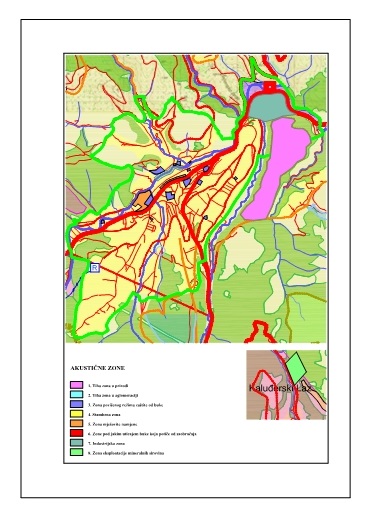 Granična vrijednost bukeNivo buke u decibelima (dB)Dnevna buka od  07- 19 časova35Večernja buka od 19-23 časa35Noćna buka od 23 do 07 časova30Granična vrijednost bukeNivo buke u decibelima (dB)Dnevna buka od 07-19 časova40Večernja buka od 19-23 časa40Noćna buka od 23-07 časova35Granična vrijednost bukeNivo buke u decibelima (dB) Dnevna buka od 07 do 19 časova50Večernja buka od 19 do 23 časa50      Noćna buka 23 do 07 časova40Granična vrijednost bukeNivo buke u decibelima (dB)Dnevna buka od 07-19 časova55Večernja buka od 19 – 23 časa55Noćna buka od 23 – 07 časova45Granična vrijednost bukeNivo buke u decibelima (dB)Dnevna buka od 07-19 časova60Večernja buka od 19 – 23 časa60Noćna buka od 23 – 07 časova50Granična vrijednost bukeNivo buke u decibelima ( dB)Dnevna buka od 07-19 časova60Večernja buka od 19 – 23 časa60Noćna buka od 23 – 07 časova55